JURNAL ILMIAHTANGGUNG JAWAB PELAKSANA PENEMPATAN TENAGA KERJA INDONESIA SWASTA (PPTKIS) TERHADAP PERPANJANGAN PERJANJIAN KERJA TENAGA KERJA INDONESIA DI LUAR NEGERI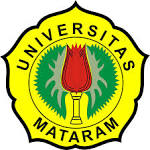 Oleh :HediebriginaD1A 010 354FAKULTAS HUKUMUNIVERSITAS MATARAMMATARAM2014HALAMAN PENGESAHAN JURNAL ILMIAHTANGGUNG JAWAB PELAKSANA PENEMPATAN TENAGA KERJA INDONESIA SWASTA (PPTKIS) TERHADAP PERPANJANGAN PERJANJIAN KERJA TENAGA KERJA INDONESIA DI LUAR NEGERIOleh :Hediebrigina(D1A 010 354)Menyetujui,Mataram      Maret 2014Pembimbing Utama,Prof. Dr. H. Lalu Husni, SH., M.Hum.NIP. 196212311988031010